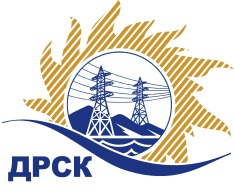 Акционерное Общество«Дальневосточная распределительная сетевая  компания»24.11.2015 г.   							                    № 943/МТПиРУведомление № 1 о внесение измененийв Техническое заданиеОрганизатор (Заказчик) – АО «Дальневосточная распределительная сетевая компания» (далее – АО «ДРСК») (Почтовый адрес: 675000, Амурская обл., г. Благовещенск, ул. Шевченко, 28, тел. 8 (4162) 397-260)Способ и предмет закупки: Открытый электронный запрос предложений: «Снегоход». Извещение опубликованного на сайте в информационно-телекоммуникационной сети «Интернет» www.zakupki.gov.ru (далее - «официальный сайт») от 20.11.2015 под № 31502979607Внесены следующие изменения в Техническое задание:	Пункт 23 Технического задания  читать в следующей редакции:  Срок поставки: до 30.03. 2016г., с правом досрочной поставки.Все остальные условия Технического задания остаются без изменения.Ответственный секретарь ЗакупочнойЗакупочной комиссии 2 уровня АО «ДРСК»                                    О.А. МоторинаТерёшкина Г.М. тел.(416-2) 397-260okzt3@drsk.ru